администрация  Городского  округа  Заречныйп о с т а н о в л е н и еот___17.02.2022____  №  ___196-П___г. ЗаречныйО внесении изменений в проект организации дорожного движения автомобильных дорог городского округа Заречный, утвержденный постановлением администрации городского округа Заречный от 27.12.2021 № 1297-ПВ связи с изменившейся дорожно-транспортной ситуацией в г. Заречном, на основании ст. ст. 28, 31 Устава городского округа Заречный администрация городского округа ЗаречныйПОСТАНОВЛЯЕТ:Внести в проект организации дорожного движения автомобильных дорог городского округа Заречный, утвержденный постановлением администрации городского округа Заречный от 27.12.2021 № 1297-П, следующие изменения:1) внести изменения в схему организации дорожного движения на автомобильной дороге «улица Ленина, 33 и 35» проекта № 4 «Проекты организации дорожного движения на автомобильных дорогах городского округа Заречный шифр проекта 14-4 улица Ленина» согласно приложению 1;2) внести изменения в схему организации дорожного движения на автомобильной дороге «улица Курчатова, 17 (Дом торговли)» проекта № 4 «Проекты организации дорожного движения на автомобильных дорогах городского округа Заречный шифр проекта 14-4 улица Курчатова» согласно приложению 2.Разместить настоящее постановление на официальном сайте городского округа Заречный (www.gorod-zarechny.ru).Главагородского округа Заречный                                                                    А.В. ЗахарцевПриложение 1 к постановлению администрациигородского округа Заречныйот___17.02.2022____  №  ___196-П___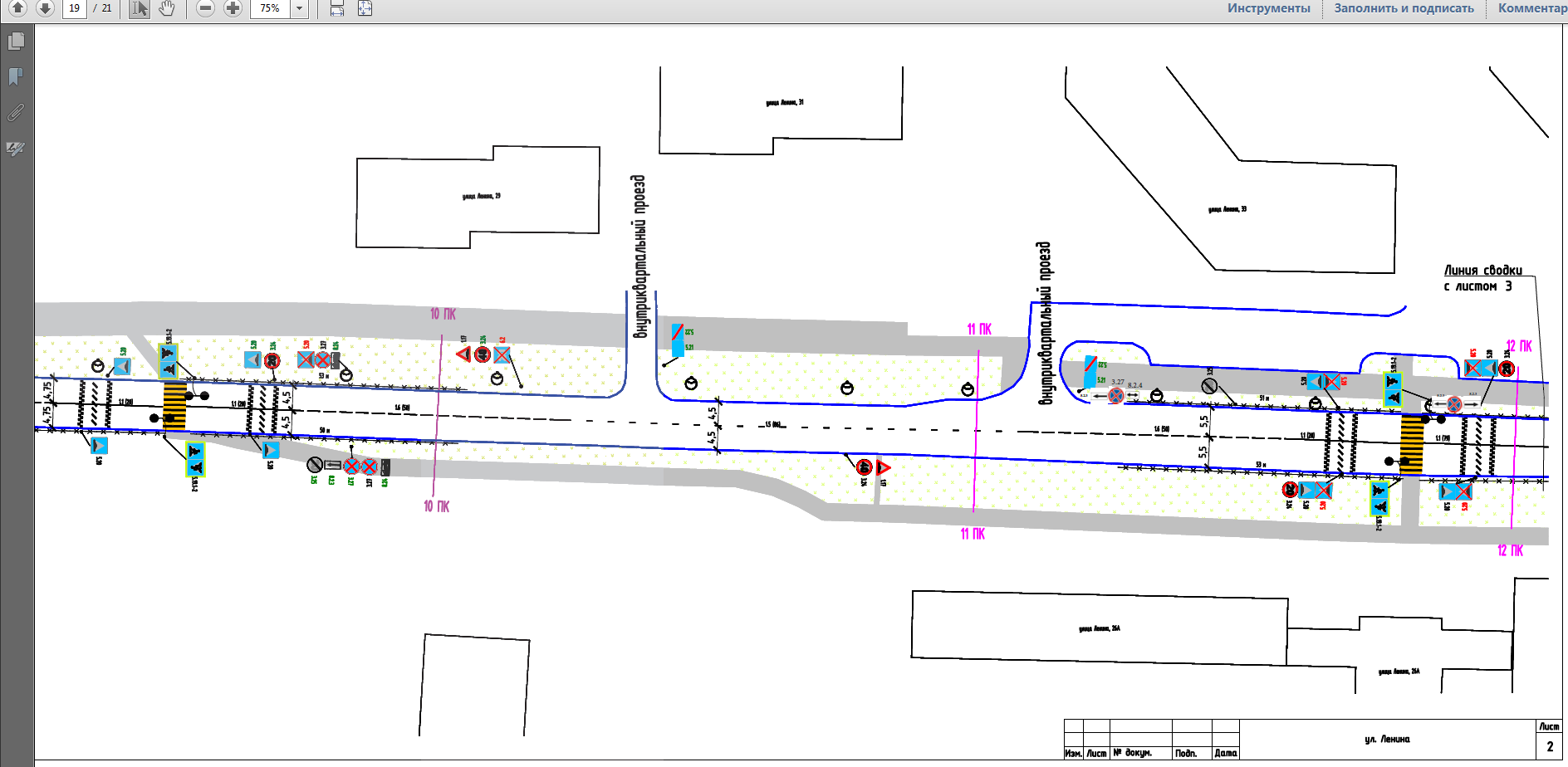 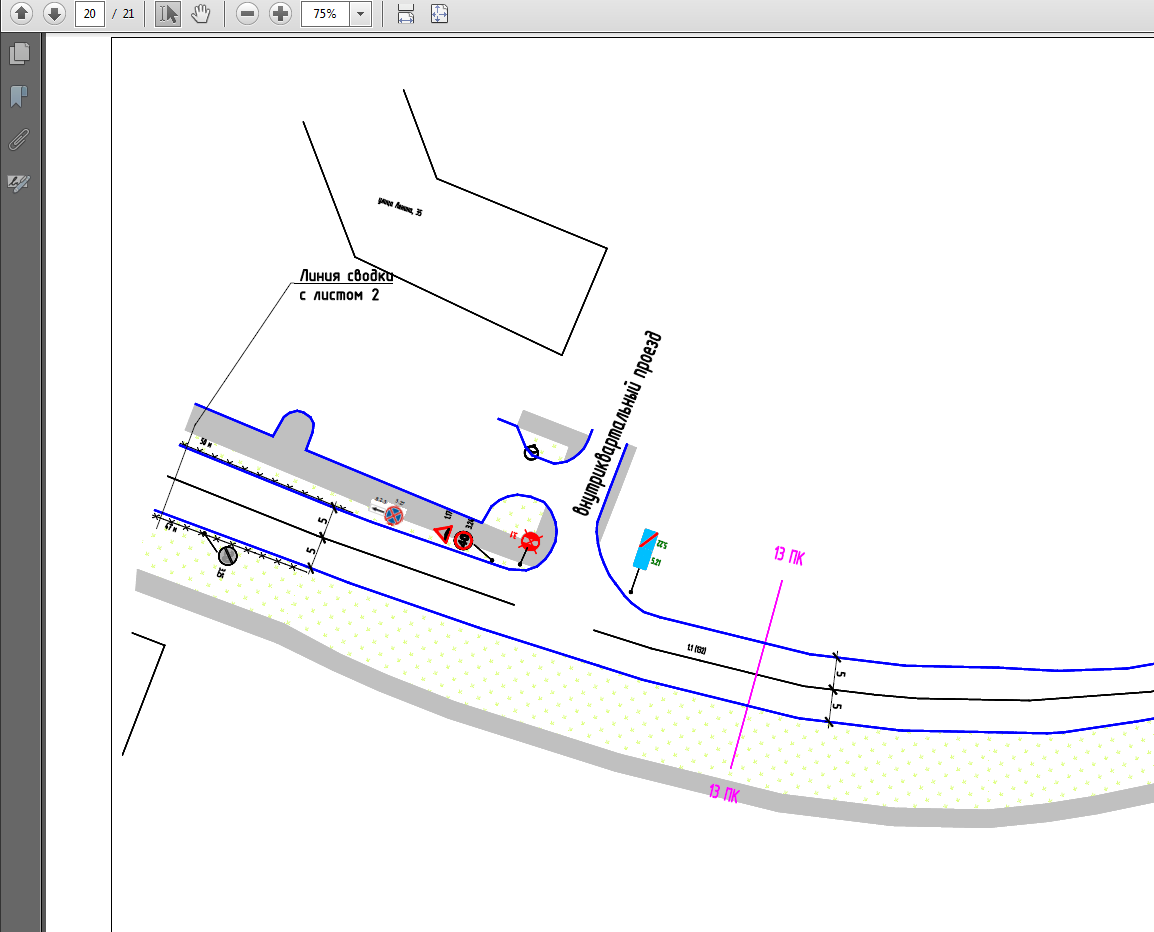 Приложение 2 к постановлению администрациигородского округа Заречныйот___17.02.2022____  №  ___196-П___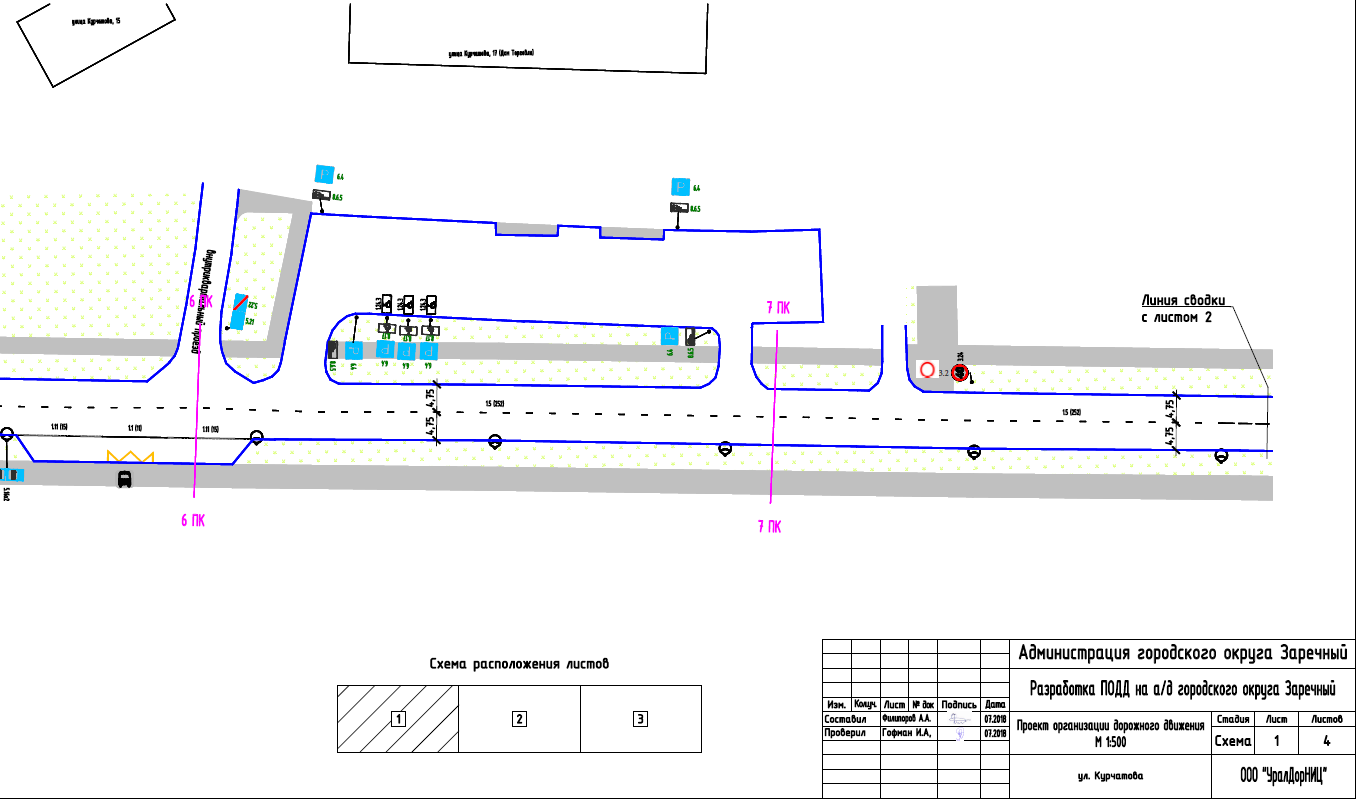 